Положение о школьной акции«75 пятерок - ДНЮ ПОБЕДЫ!»В 2020 году наша страна будет праздновать 75-летие Победы в Великой Отечественной Войне.Акция  "75 пятерок – ДНЮ ПОБЕДЫ!" посвящена  этой  великой дате.  Участники Акции будут стремиться получать отличные знания и  высокие оценки по школьным  предметам, тем самым совершая   Победу над собой, так как учиться на "отлично" сложно.   Стремление к отличным результатам в учебе  формирует чувство  ответственности, целеустремленность, трудолюбие, развивает лидерские  качества.   Часто дети, успешно обучающиеся в школе,  являются лидерами детских общественных объединений, выполняя  функции  не  просто  участника мероприятий, но и становятся их  инициаторами и организаторами.Организаторы Акции:Администрация МОУ "СОШ №12 г. Балашова Саратовской области".Цель Акции:Формирование у учащихся гражданской активности, патриотизма, любви и  гордости   за героическое прошлое  Родины, желания  отлично  учиться и внести  свой  вклад в  празднование  75-летия  Победы.Задачи Акции:Способствовать формированию чувства ответственности за результаты  обучения в школе.Способствовать формированию стремления получать знания на школьных уроках.Способствовать формированию стремления к самообразованию, расширению кругозора.Привлечь внимание детей к празднованию 75-летия Победы.Участники Акции:Участниками Акции может стать любой учащийся МОУ "СОШ №12 г. Балашова Саратовской области". Количество участников  не  ограниченно.Акция  организуется  в  трех  возрастных  категориях:- учащиеся 2-4 классов;- учащиеся  5-8 классов;- учащиеся 9-11 классов.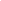 Сроки проведения Акции:1 февраля – 1 мая  2020 годаСодержание Акции:В ходе Акции участники учатся и получают знания по школьным предметам, стремясь к достижению  отличного результата.Участники конкурса должны набрать не менее 75 пятерок по разным предметам при отсутствии текущих неудовлетворительных отметокв течение 3 месяцев.Учитываются все полученные за период проведения Акции "пятерки" по всем предметам (текущие оценки) в классном журнале.В Акции может участвовать как весь класс, так и отдельный ученик из класса.Учет осуществляется классными руководителями по классному журналу, результаты предоставляются 12 мая 2020г по форме (Приложение).Подведение итогов Акции:Подведение итогов  Акции  состоится  на сборе учащихся 13-14 мая 2020г.Определение   победителей   и  награждение:Победителями и призерами Акции станут  первые учащиеся, набравшие 75 пятерок по разным предметам в классном журнале при отсутствии текущих неудовлетворительных отметокв течение 3 месяцев. Остальные учащиеся, получившие в сроки проведения Акции 75 "пятерок" получат благодарственные письма.Все победители и призеры Акции будут награждены дипломами в  трех  возрастных  категориях и призером от администрации школы.ПриложениеАкция  "75 пятерок – ДНЮ ПОБЕДЫ!"Класс:Классный руководитель:№ п/пФ.И. обучающегосяКоличество пятёрокКоличество пятёрокКоличество пятёрокДата получения 75 «пятерок»Подпись классного руководителя№ п/пФ.И. обучающегосяфевральмартапрельДата получения 75 «пятерок»Подпись классного руководителя